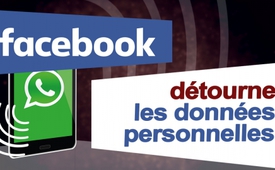 Facebook détourne les données personnelles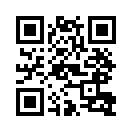 Pour permettre à ses usagers d’échanger des nouvelles à un prix très avantageux, le fondateur de Facebook Mark Zuckerberg a acheté en 2014 le service de messagerie instantanée WhatsApp pour 19 milliards d’euros. En janvier 2017 ce service avait déjà été utilisé par 1,2 milliard de personnes dans le monde entier.Pour permettre à ses usagers d’échanger des nouvelles à un prix très avantageux, le fondateur de Facebook Mark Zuckerberg a acheté en 2014 le service de messagerie instantanée WhatsApp pour 19 milliards d’euros. En janvier 2017 ce service avait déjà été utilisé par 1,2 milliard de personnes dans le monde entier. Avec Facebook en coopération avec WhatsApp, Mark Zuckerberg a fondé un géant médiatique ; mais il y a un revers à la médaille : l’entreprise garde le Copyright sur tout ce qui apparaît sur Facebook. De plus l’utilisateur de WhatsApp accepte que tous les numéros de téléphone de ses contacts qui sont sauvegardés dans l’annuaire de l’usager puissent être transmis et utilisés par Facebook. Mark Zuckerberg admet cela en le minimisant lorsqu’il dit : « Nous poursuivons sur Facebook quelques-unes de tes actions. » Entre autres les données recensées doivent servir à une meilleure personnalisation de la publicité. Mais ce gain des données personnelles apporte à Mark Zuckerberg un afflux gigantesque de profit. Même les demandes de renseignements sur les usagers de la part du gouvernement ne sont pas restées sans réponse de la part de Facebook. Une possibilité de surveillance dont on ne peut estimer l’ampleur va être exploitée aux dépens des usagers innocents. Est-ce que Facebook a peut-être même été fondé avec cet objectif ? L’émission en allemand « Les élections américaines ont-elles été manipulées ? » donne une idée de la manière dont les données recueillies sur nous peuvent être utilisées.de avr./abu.Sources:https://de.wikipedia.org/wiki/WhatsApp

https://de.statista.com/statistik/daten/studie/285230/umfrage/aktive-nutzer-von-whatsapp-weltweit/

https://www.zeitenschrift.com/artikel/facebook-is-watching-youCela pourrait aussi vous intéresser:#Facebook-fr - www.kla.tv/Facebook-frKla.TV – Des nouvelles alternatives... libres – indépendantes – non censurées...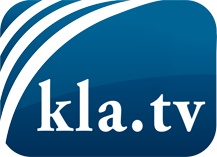 ce que les médias ne devraient pas dissimuler...peu entendu, du peuple pour le peuple...des informations régulières sur www.kla.tv/frÇa vaut la peine de rester avec nous! Vous pouvez vous abonner gratuitement à notre newsletter: www.kla.tv/abo-frAvis de sécurité:Les contre voix sont malheureusement de plus en plus censurées et réprimées. Tant que nous ne nous orientons pas en fonction des intérêts et des idéologies de la système presse, nous devons toujours nous attendre à ce que des prétextes soient recherchés pour bloquer ou supprimer Kla.TV.Alors mettez-vous dès aujourd’hui en réseau en dehors d’internet!
Cliquez ici: www.kla.tv/vernetzung&lang=frLicence:    Licence Creative Commons avec attribution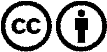 Il est permis de diffuser et d’utiliser notre matériel avec l’attribution! Toutefois, le matériel ne peut pas être utilisé hors contexte.
Cependant pour les institutions financées avec la redevance audio-visuelle, ceci n’est autorisé qu’avec notre accord. Des infractions peuvent entraîner des poursuites.